Муниципальное бюджетное общеобразовательное учреждение средняя общеобразовательная школа № 77 города ЛипецкаРегиональный конкурс библиотек«Волонтеры Победы»Номинация«Волонтерский клуб при библиотеке образовательной организации»Волонтерский клуб при школьной библиотеке «Контраст»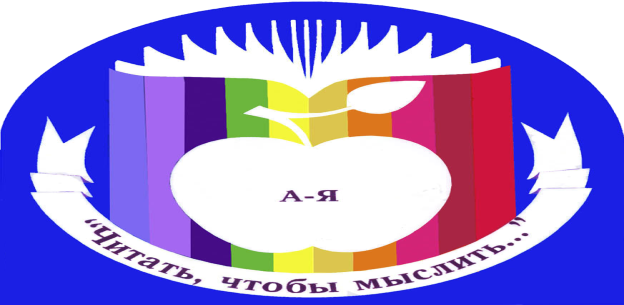 Судакова Анастасия Александровнаe-mail: sudakova_1986@mail.ruТел. 8(4742)22-61-3489042801394Содержание1.Библиотека как площадка развития волонтерского движения………………42. Волонтерский клуб при школьной библиотеке «Контраст»………………..63. Из опыта работы волонтерского клуба «Контраст»………………………..154. Практическая значимость работы……………………………………………185. Список литературы……………………………………………………………19ПриложенияПриложение 1. Гражданско-правовое направление в работе волонтерского клуба «Контраст»………………………………………………………………..20Приложение 2. Мероприятия по краеведению и изучению родного края…..21Приложение 3. Милосердие…………………………………………………….22Приложение 4. В помощь образованию………………………………………..23Приложение 5. Мероприятия по пропаганде здорового образа жизни………24Приложение 6. Экологическое направление…………………………………..25Приложение 7. Мероприятия, направленные на популяризацию чтения…...26Приложение 8. День волонтера в библиотеке…………………………………27Приложение 9. Анкета волонтера………………………………………………28ЗАЯВКА на участие в Региональном конкурсе «Волонтеры Победы»,посвященного посвященному Году добровольца (волонтера) в Российской ФедерацииАннотация творческой работыЦелью данной работы является содействие развитию добровольческих инициатив в сфере библиотечного волонтёрства путём реализации совместных творческих проектов учащихся в школьной библиотеке МБОУ СОШ № 77 города Липецка. Библиотека как площадка развития волонтерского движения.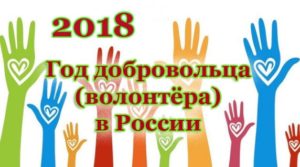 Отряд волонтеров –Порыв подростковый!Ему по плечуВсе благие дела,А помощь друзей,С этим трудно поспорить,БиблиотекеКак воздух важна.Н.Ф. Дик2018 год объявлен Годом добровольца в Российской Федерации. Министр образования и науки Российской Федерации О.Ю. Васильева подчеркнула, что волонтёрское движение обладает большим потенциалом.Волонтерство очень популярно во всем мире. С каждым годом оно объединяет все большее количество молодых людей. И неудивительно, ведь это движение открывает огромное количество возможностей и перспектив перед волонтером.Волонтёрскому движению сегодня необходимо формировать социально-значимый заказ на массовую подготовку лидеров-волонтёров, которые смогут привлечь в добровольчество креативных и мыслящих людей. Для этого нужно продолжать воспитывать соответствующее отношение к волонтёрской деятельности, открывать образовательные центры подготовки волонтёров.Школьная библиотека - это основная площадка для всякого вида творческой деятельности, для развития талантов, для реализации инициатив, для помощи и поддержки различных акций и мероприятий. Здесь проходят разнообразные мероприятия, конкурсы, сборы и т. д. При библиотеке работает волонтерский клуб «Контраст» под руководством библиотекаря Судаковой А.А. Учащиеся оказывают неоценимую помощь библиотеке: в начале года помогали выдать учебники каждому учащемуся школы, приняли активное участие в рейдах по проверке сохранности фонда, выявляют книги и учебники, подлежащие ремонту, и ориентируют их, работают с формулярами для выявления задолжников, оказывают неоценимую помощь в подготовке и проведении массовых мероприятий. Участвуя в волонтерском движении, ребята чувствуют свою значимость, причастность к большому делу.На волонтерах, зачастую, лежит самый большой пласт работы, самый трудоемкий. Волонтер - это не просто определение, это - призвание. Что включает в себя термин «волонтер» и откуда он пришел? Добровольцы всегда играли значительную роль в развитии прогресса и повышении общего уровня благосостояния индустриально развитых и развивающихся стран. На идеях добровольной помощи основана деятельность многих неправительственных организаций, профессиональных ассоциаций, профсоюзов и других гражданских организаций. Многие кампании по ликвидации безграмотности, иммунизации населения, защите окружающей среды в значительной степени зависят от усилий, предпринимаемых добровольцами.Актуальность изучения волонтерского движения обусловлена тем, что наше государство находится в стадии поиска новых ресурсов. Россия сегодня пытается занять нишу в постиндустриальном обществе, и здесь большую роль играет развитие кадров в молодежной среде. Ведь молодые добровольцы - это огромные не затратные возможности и ресурсы, которые могут стоять в одном ряду по важности с материальными и финансовыми характеристиками. Целью волонтерского движения в школе выступает содействие развитию добровольческих инициатив в сфере библиотечного волонтёрства путём реализации совместных творческих проектов.Задачами волонтерского движения является:- формирование позитивного имиджа библиотечного волонтерства, на основе реализации различных проектов в школьной библиотеке при тесном взаимодействии  с волонтёрским клубом;- формирование нового взгляда на библиотеку, как деятельной, значимой и востребованной структуры в образовательном учреждении;- популяризация деятельности библиотеки, расширение библиотечного пространства и спектра библиотечных услуг, позиционирование библиотеки в местном сообществе как площадки волонтёрского движения;- установление контакта с молодыми людьми, изучение их интересов и потребностей, вовлечение молодёжи в волонтёрскую практику;- формирование положительного опыта социального волонтерства среди молодёжи по всем направлениям работы: экологическое волонтёрство, социально-культурное, милосердие: оказание помощи одиноким пенсионерам, ветеранам войны и труда, инвалидам, детям-сиротам, проведение благотворительных акций, встреч с ветеранами войны, тематических  вечеров ко Дню пожилого человека, Дню инвалида, уроков милосердия. Волонтерский клуб при школьной библиотеке «Контраст» Пояснительная запискаВ МБОУ СОШ № 77 г. Липецка существует волонтерский клуб при школьной библиотеке «Контраст», куда входят учащиеся 5-6-х классов.Важнейшей задачей деятельности этого клуба становится формирование у подростков навыков социальной и личностной компетентности, позволяющих им противостоять приобщению к употреблению психоактивных веществ, алкоголизму, развитие у читателей-волонтеров углубленного интереса к книге и библиотеке; развитие творческих и коммуникативных способностей волонтеров, умения общаться, понимать других людей, а также собственного достоинства и уважения к другим, умения отстаивать свое мнение, считаться с мнением окружающих.Волонтеры (от англ. Volunteer – доброволец) – это люди, делающие что-либо по своей воле, по согласию, а не по принуждению. Волонтерские или добровольческие организации – это свободные союзы людей, объединенных каким-либо общим специальным интересом. Их деятельность связана, как правило, с благотворительностью, милосердием.  В городе сегодня действует много молодежных волонтерских объединений, которые занимаются пропагандой здорового образа жизни. Волонтерское движение сейчас  развивается бурно. И одна из основных причин этого – добровольность и свобода выбора. Добровольно выбранная социально значимая деятельность неизмеримо выше для личности подростка навязанной извне. К тому же, формирование компетентности возможно только в единстве с ценностями человека, т.е. при глубокой личной заинтересованности человека в данном виде деятельности.Издавна в деятельности библиотек ставились цели воспитания бережного отношения к книге, формирования информационно-библиотечной культуры. Стало целесообразно проводить библиотечные уроки, такие уроки проходят «Знакомство с библиотекой», «Что такое книга. Структура книги». Занятия проводятся в форме бесед, путешествий, библиографических игр. Главный помощник библиотеки актив библиотеки, который принимает активное участие по ремонту книг, проводит рейды по сохранности учебников, участвует в подготовке мероприятий. Среди мероприятий, ориентированных на пробуждение интереса к книге, чтение, развития творческих способностей и интеллекта школьников.Проект создания волонтерского клуба при школьной библиотеке «Контраст»2018 год объявлен в Российской Федерации Годом волонтера, Указом президента РФ от 06.12.2017г. № 583 «О проведении в Российской Федерации Года добровольца (волонтера)», в связи с данным документом нашей школе был создан волонтерский клуб при школьной библиотеке «Контраст». Поэтому с 1 сентября 2017г. мы приступили к реализации проекта «Библиотека как площадка развития волонтерского движения». Волонтерство популярно во всем мире и с каждым годом оно объединяет все большее количество молодых людей. И неудивительно, ведь это движение открывает огромное количество возможностей и перспектив перед волонтером.Волонтерский клуб образован с целью организации различной посильной помощи библиотеке, в том числе и для активного участия в проведении культурно-массовых мероприятий. Клуб не имеет ограничений вступления в него. Принимаются учащиеся 5-6 классов. Зачисление в клубное формирование происходит при устном заявлении желающего. Каждый  член может добровольно его покинуть. Заседания клуба проходят 1 раз в неделю, при проведении массовых мероприятий члены клуба могут встречаться ежедневно (совместное написание сценария, обсуждение темы мероприятия или просто общение по интересам). Общее руководство и контроль за деятельностью клубного формирования осуществляет библиотекарь Судакова Анастасия Александровна. Для обеспечения деятельности клуба библиотекарь создает необходимые условия, утверждает план работы клуба, согласовывая его с членами клуба. В своей деятельности клуб руководствуется Гражданским кодексом РФ, Уставом МБОУ СОШ № 77 г. Липецка.Цели волонтерского клуба при школьной библиотеке «Контраст»:Развитие нового направления – волонтерское движение в школе, активация обучающихся на добровольческую деятельность.Формирование в детской и юношеской среде негативного отношения к употреблению психоактивных веществ, навыков социально-ответственного поведения, а также пропаганда здорового образа жизни.Возрождение лучших отечественных традиций благотворительности, воспитание доброты, чуткости, сострадания.Популяризация детского чтения.Задачи волонтерского клуба при школьной библиотеке  «Контраст»:- Пропаганда здорового образа жизни (при помощи акций, тренинговых занятий, тематических выступлений, конкурсов и др.)- Формирование сплоченного коллектива волонтеров.- Активизация творческого объединения волонтеров библиотеки на развитие культуры чтения у детей и подростков;- Воспитание потребности в семейном чтении;- Создание информационной среды в библиотеке, освоение новых информационных технологий.Программа волонтерского клуба «Контраст!» преследует основную идею – воспитать поколение тех, кто способен помочь и понять, что важны не слова жалости, а отношения на равных и реальная помощь, основанная на уважении к человеку.Программа волонтерского клуба имеет социальную и духовно-нравственную направленность,  создана для обучающихся 5 – 6 классов.Занятия проходят раз в неделю.Курс рассчитан на 35 часов.Возраст – 10 – 13 лет.Задания направлены на освоение теоретической базы волонтёрского движения, а также их практической реализации. Практические занятия проводится в форме бесед, игр, проектов, экологических десантов, библиотечных рейдов, акций по проверки сохранности библиотечного фонда и реставрации учебников.Данная образовательная программа рассчитана на 1 год и включает в себя историю волонтерского движения в России и за рубежом, а также психологическую подготовку, способствующую развитию личностного потенциала школьников.Личностные результаты освоения программы волонтерского клуба «Контраст»формирование осознанного, уважительного и доброжелательного отношения к другому человеку, его мнению, мировоззрению, культуре; готовности и способности вести диалог с другими людьми и достигать в нем взаимопонимания;развитие морального сознания и компетентности в решении моральных проблем на основе личностного выбора, формирование нравственных чувств и нравственного поведения, осознанного и ответственного отношения к собственным поступкам;формирование коммуникативной компетентности в общении и сотрудничестве со сверстниками, взрослыми в процессе образовательной, творческой деятельности;обучение волонтеров навыкам самостоятельной работы с книгой и умению быть активными пропагандистами библиотечных знаний среди читателей библиотеки;воспитание потребности в семейном чтении;освоение новых информационных технологий, создание информационной среды в библиотеке.Метапредметные и предметные результаты освоения программы волонтерского клуба «Контраст»:умение работать со справочными материалами и Интернет-ресурсами, планировать волонтёрскую деятельность;обогащение ключевых компетенций (коммуникативных, деятельностных и др.);способность оценивать результаты собственной волонтёрской деятельности и одноклассников.организация досуга и помощь в решении проблемных вопросов в отношениях между детьми и родителями посредством чтения книг.Участвуя в работе клуба ребята учатся сотрудничать, осваивать навыки организации коллективных дел. Программа популяризирует среди школьников идею добровольного участия в общественных делах, а именно работать в коллективе; не ссориться при выполнении коллективного задания, мириться, если поссорились; добровольно участвовать в общественной деятельности.Паспорт волонтерского объединенияНомер ОУ   МБОУ СОШ № 77 г. ЛипецкаАдрес ОУ    г. Липецк, ул. Хорошавина, д. 14ФИО руководителя      Гончарова Елена НиколаевнаРуководитель волонтерского клуба «Контраст» Судакова Анастасия АлександровнаКонтактная информация (тел, email)  89042801394План мероприятий в рамках реализации проекта волонтерского клуба «Контраст» Из опыта работы волонтёрского отряда «Контраст».Волонтерство – это большой труд на благо людей, который воспитывает серьезное отношение к своему делу. Важно ответственно относиться не только к благотворительности, а к любым своим обязанностям.В 2017-2018 учебном году волонтерский клуб «Контраст» принимал участие в различных акциях и мероприятиях школы.В рамках гражданско-патриотического направления и празднования «Дня пожилого человека» в школьной библиотеке члены волонтёрского клуба «Контраст» встретились с участником Великой Отечественной войны Токманёвым Петром Кирилловичем. Пётр Кириллович рассказал о своей жизни, боевых сражениях. Ребята проявили интерес к его рассказу о жизни и задавали много вопросов. Ученицы 9А, 6Д классов Коваленко Мелисса и Кеменова Дарья подарили всем присутствующим музыкальные номера. (Приложение 1). Такие встречи, как «Поздравь ветерана с Великой Победой», «Помним войну, помним героев», «Здесь живет ветеран…» направлены на создание системы гражданско-патриотического воспитания молодежи, активизации участия волонтеров в социально значимых гражданско-патриотических акциях, мероприятиях активной гражданской позиции молодежи, чувства патриотизма.В рамках историко-познавательных проектов в области краеведения были организованы и проведены библиотечные уроки по краеведению «Мой край….» для волонтеров из 5-6-х классов и организована поездка в Краеведческий музей города Липецка. В фондах Липецкого областного краеведческого музея порядка трёхсот тысяч экспонатов. Причём на обозрение публики выставлено всего около шести тысяч, остальные – в запасниках. Среди них – как предметы с многовековой историей, так и молодые, совсем недавно служившие людям. Многие школьники впервые посетили Липецкий музей, им очень понравились представленные экспозиции (Приложение 2). Такие историко-познавательные мероприятия и библиотечные уроки «Наше наследие – нашим потомкам», «Храним любовь к родной земле» направлены на сохранение историко-культурного наследия малой родины, формирование у подрастающего поколения познавательного интереса к истории родного населенного пункта, землякам, приобщение к традициям, народной культуре.В рамках социально-культурных проектов по милосердию представители волонтёрского клуба «Контраст» приняли участие в праздничном концерте, посвящённом Дню матери. Учащиеся дарили мамам поздравительные открытки, цветы и хорошее настроение. А в рамках дня «Добра и уважения» члены волонтёрского клуба «Контраст» навестили и поздравили с праздником ветеранов Голубева Бориса Ивановича и Голубеву Нину Дмитриевну. Борис Иванович рассказал о своих боевых сражениях и жизни в послевоенные годы Волонтеры пытались дарить свою доброту в рамках дня «Добра и уважения», они попытались изобразить дерево добра и поделиться своей добротой друг с другом, так как ведь каждый человек хочет, чтобы в его жизни были добрые, отзывчивые друзья, согревающие сердце слова и радующие душу поступки.  Всемирный день доброты – праздник действия. Независимо от того, сколько человеку лет, где он живет и какая у него профессия, он может сделать добро: увидеть положительное в сложной ситуации, чтобы вдохновить других; прислушаться к друзьям и семье; поделиться временем, энергией и средствами, чтобы помочь миру, в котором он живет, стать лучше (Приложение 3).При реализации информационно-образовательных проектов, направленных на формирование у подростков способности выбирать сферу профессиональной деятельности, реализацию творческих способностей молодежи, представители волонтерского клуба «Контраст» встречались с представителями различных профессий – юрист, полицейский, врач и т.п. Такого рода мероприятия способствуют формированию круга комфортного общения подростков, обеспечению сотрудничества в рамках профориентационной деятельности (Приложение 4).В рамках просветительских проектов, направленных на пропаганду и рекламу здорового образа жизни, занятий спортом, утверждение в жизни молодежи идей добра, духовного и физического совершенствования, демонстрации преимущества здорового образа жизни в нашей школы систематически проводятся акции, тематические мероприятия, конкурсы плакатов, направленные на снижение уровня потребления алкоголизма, табакокурения, ПАВ в подростковой среде. А в рамках месячника «Здоровье» в нашей школе проводятся различные классные часы, встречи с врачами, мероприятия, направленные на пропаганду здорового образа жизни среди подрастающего поколения. С участием волонтёрского клуба «Контраст» были проведены физкультминутки «От утренней зарядки к большому спорту» в начальной школе. Волонтёры продемонстрировали видеоролик об активном отдыхе, провели для детей зарядку, познакомили учащихся с разновидностями физкультминуток. Также представители волонтёрского клуба «Контраст» приняли участие в акции «1 декабря – Всемирный день борьбы со СПИДом». Волонтёры раздавали учащимся брошюры и буклеты об этом страшном заболевании (Приложение 5).Экологическое направление реализуется через проекты, направленные на помощь природе, птицам и братьям нашим меньшим, а также проведение эко-уроков по приобщению к уникальному природному и культурному наследию России, малой родины, конкурса рисунков. Волонтеры приняли участие в акции «Покормите птиц зимой» и повесили кормушки в школьном дворе. Очень интересно, когда кормушка размещена на территории школы, дети наблюдают за птицами и кормят их. В ходе  акции «Посади дерево в школьном дворе» было посажено 70 саженец сирени и выпущено такое же количество воздушных шариков в небо (Приложение 6).В целях популяризации и привлечения молодежи к чтению среди учащихся 5-7-х классов в школьной библиотеке силами волонтеров были организованы акции «Подари книгу библиотеке», «Международный день книгодарения». Дети принесли из дома книги и журналы, которые с радостью подарили школьной библиотеке, учащимся понравилось делать доброе дело. Библиотечный фонд пополнился на 53 художественные книжки и 24 журнала. 14 февраля – в нашей школе отмечался Международный день книгодарения! В этот день все желающие дарили книги друг другу. 
Учащиеся 10-х классов подарили школьной библиотеке книги про животных и благодаря им была организована выставка книг «Мир животных». Для учащихся 8-х классов была проведена «Литературная перемена». А волонтеры из 6-х классов посетили мероприятие в школьной библиотеке «Книга-источник знаний». Представители волонтерского клуба «Контраст» провели для учащихся начальной школы беседу о важности чтения и пригласили их читать «Вместе с РДШ». Ребята рассказали о своих любимых литературных героях (Приложение 7).Библиотека – это место встречи волонтеров, учащимся нравиться приходить в библиотеку, ведь здесь они встречаются с друзьями, общаются и просто делают добрые дела.Важным и запоминающим мероприятием стало событие «Посвящение в волонтеры». Силами добровольцев был сделан концерт, на котором каждый ученик смог проявить себя. Кто-то пел песни, кто-то танцевал и рассказывал стихи. Самые активные волонтеры были награждены значками российского движения школьников. Важным открытием данного мероприятия явилось желание каждого ученика проявить себя в творчестве. По своему собственному желанию представители клуба «Контраст» приняли участие в 21 слете пионерских организаций «Вместе». Ребята узнали о действующих организациях в образовательных школах города Липецка. Волонтеры приняли участие в библиотечном конкурсе рисунков, посвященных Дню матери. Учащиеся с большим интересом проявили свои творческие и художественные способности. Из представленных рисунков была сделана выставка «Самый дорогой человек на свете…». В рамках празднования Международного дня волонтеров добровольцы подготовили творческие номера, пели песни и танцевали. В рамках недели детской книги в школьной библиотеке прошла акция «Сохрани книге жизнь». Представители волонтерского отряда «Контраст» отремонтировали учебники, нуждающиеся в починке.Волонтеры библиотеки – это учащиеся учреждения, они общаются со всеми друзьями, они рассказывают о том, что происходит в стенах библиотеки, тем самым формируя положительный образ современной библиотеки в молодежной среде.Подводя итог, необходимо еще раз упомянуть, что библиотека – это площадка, которая активно транслирует весь спектр молодежной политики, в части работы с волонтерами и их участии в социально значимых проектах.Практическая значимость работыПрошел практически год с того момента, как заработал волонтерский клуб при школьной библиотеке «Контраст». Вначале возникала мысль недоумения, а получится ли заинтересовать детей, а будут ли они ходить на заседания клуба? Оказалось, все даже очень хорошо, детям понравилось делать добрые дела, выступать публично, и как ни странно читать. За истекший период проведено немалое количество мероприятий силами волонтеров и при их участии, но впереди также новые открытия. Самое главное, у представителей волонтерского клуба «Контраст» появилось желание быть добрыми, сострадательными, отзывчивыми и к старикам, животным и птицам, окружающим.Создавая волонтёрский клуб «Контраст», мы ставили перед собой цели создания творческого объединения волонтеров книжной культуры чтения при библиотеке, способствующего самореализации и самосовершенствованию детей и подростков, возможности получения новых знаний и опыта. Нам удалось достичь поставленной цели, волонтеры по-разному себя проявляли творчески, обменивались художественными книгами и популярными журналами, тем самым формировали вокруг себя определенную книжную культуру и среду. И не важно будут ли учащиеся из волонтерского клуба волонтерами в библиотеке или на улице, главное все представители получили определенный теоретический багаж знаний для познания себя и опыт участия и проведения различных мероприятий и акций.Волонтерство – это большой труд на благо людей, который воспитывает серьезное отношение к своему делу. Важно ответственно относиться не только к благотворительности, а к любым своим обязанностям.А ещё пришло понимание того, что неважно, взрослый человек или ребёнок  делает добро. Главное, что это не игра, а настоящее дело. Пусть мы не можем решить проблемы разлива нефти в океане, но вместе с клубом «Контраст» способны  организовать акцию по уборки парка, помощи братьям нашим меньшим и птицам, пожилым людям. Ведь как сказал Махатма Ганди «Желаешь, чтобы мир изменился, стань этим изменением». Список литературы1. Бариловская, В. М. Молодёжная инициатива: волонтёры в библиотеках Великобритании / В. М. Бариловская // Библ. Дело. – 2011.-№23.-С. 17-18 .2. Волонтёры в библиотеке // Библ. Дело. – 2011. - № 23. – С. 6-8.3. Ворочева, И. Волонтёры спешат на помощь : [из опыта работы по написанию социал. Проектов] / И. Ворочева // Библиотека. – 2008,-№7. – С. 68-69.4. Додор, Т. Добровольцы идут на помощь / Татьяна Додор, Елена Савинцева // Библиотека. – 2010. – N 6. – С. 63-64. – (Школа взаимной человечности).5. Коробенникова, Ю. Б. Начни с добрых дел! : библиотека как площадка обмена опытом / Ю. Б. Коробенникова // Библ. Дело. – 2011. - № 23. – С. 17-18. – (Библиотечные волонтёры).6. Кравченко, М. В. Библиотека и волонтёры – совместный труд объединяет / М. В. Кравченко // Соврем, библиотека. – 2014. - № 9.- С.74-77.7. Микийчук, М. А. Команда супергероев: школа творческого общения / М. А. Микийчук // Библ. Дело. – 2011. - № 10. – С. 38-40.8. Панова, А. Ю. Волонтёры в библиотеках / А. Ю. Панова, Т. В. Пашкевич. Москва : Пашков дом, 2015. – 95 с.9. Умаханова, Б. Нам нечего делить : вовлечение добровольцев в деятельность библиотеки / Бурлият Умаханова // Библ. Дело. – 2011. - № 23. – С. 21. – (Библиотечные волонтёры). 10. Челпанова, С. В проекте участвовали и пользователи, и волонёры / С. Челпанова // Библиополе. – 2008. - № 7. – С. 8-10.10. Черничкина, Ю. Е. Добровольные помощники библиотекарей в Германии: современные тенденции развития социальной активности / Ю. Е. Черничкина // Библ. Дело. – 2011. - № 23. – С. 9-16.Приложение  1Гражданско-патриотическое направлениеМероприятия «Поздравь ветерана с победой», «Помним войну, помним героев», «Успей сказать спасибо»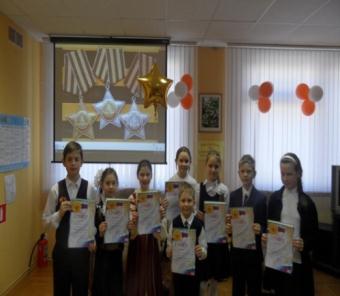 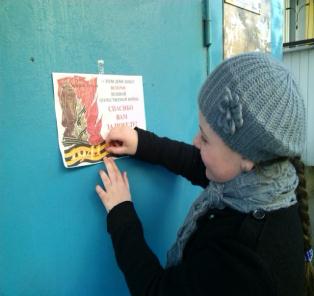 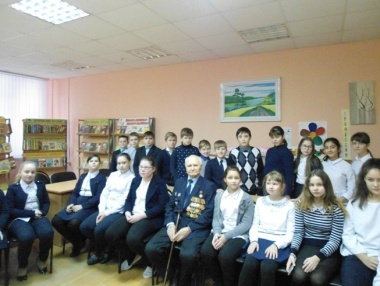 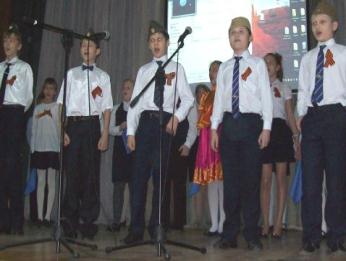 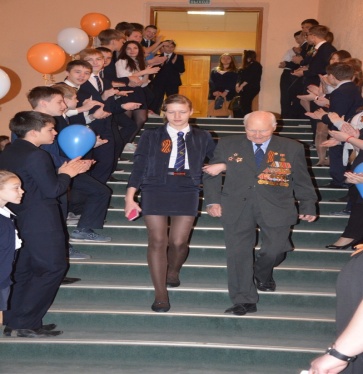 Приложение 2КраеведениеМероприятия – «К истокам рода, к связи поколений», «Храним любовь к родной земле», «Не счесть талантов на земле родной»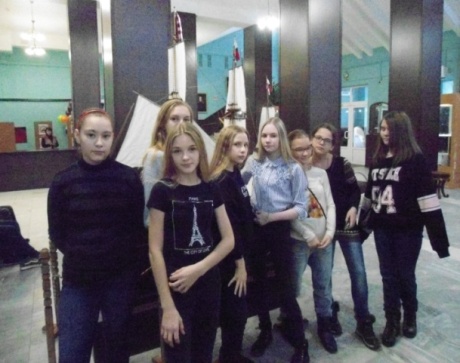 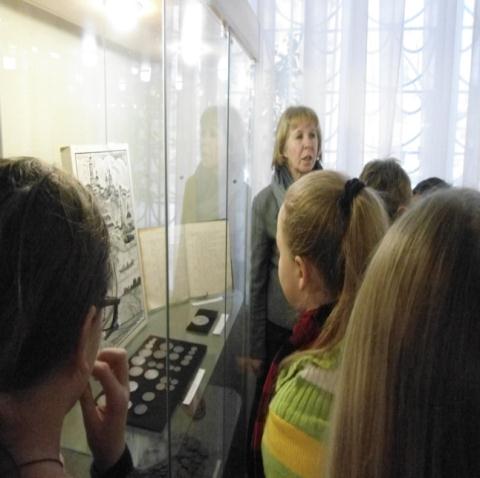 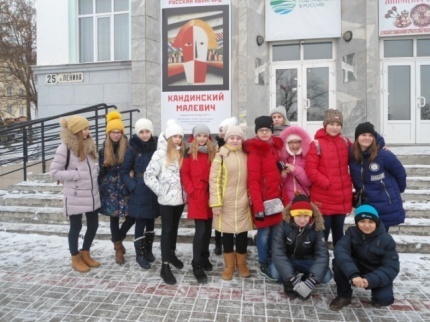 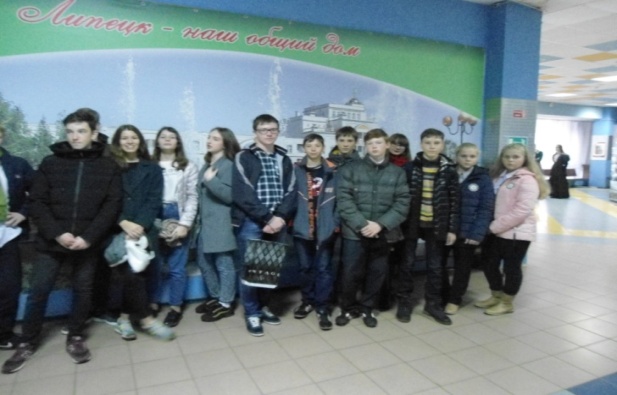 Приложение 3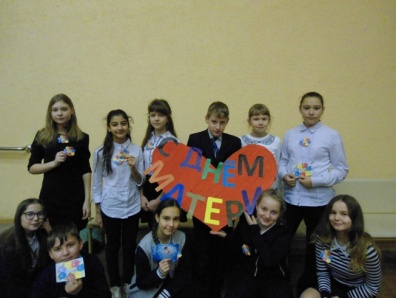 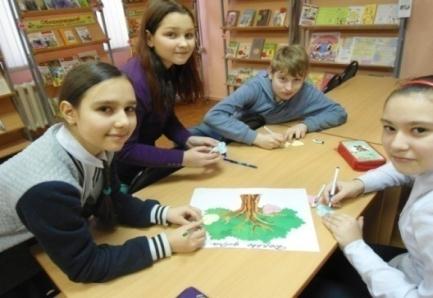 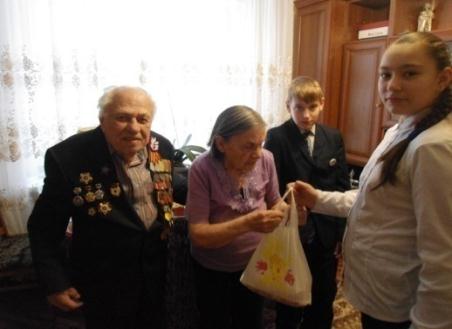 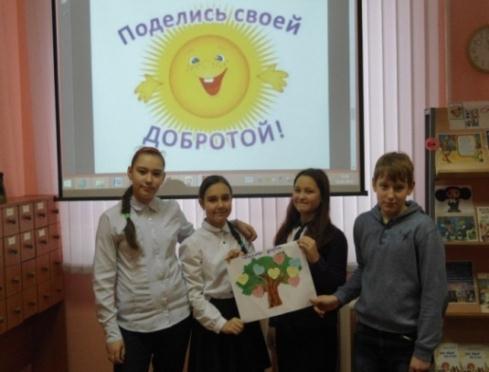 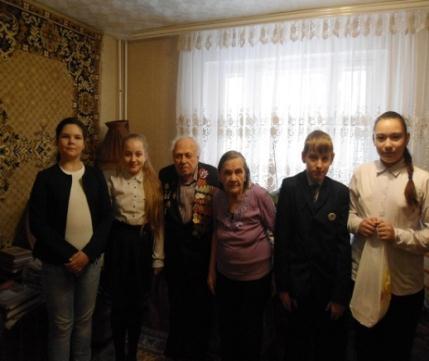 Приложение 4В помощь образованию«Шаг в профессию», «Все думаем о будущем», «Планетарий профессий будущего»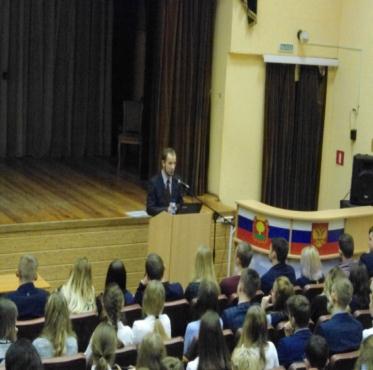 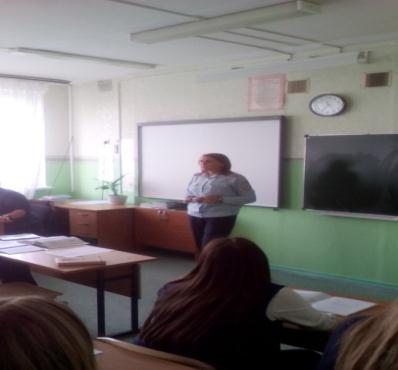 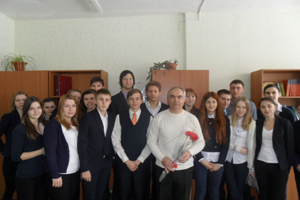 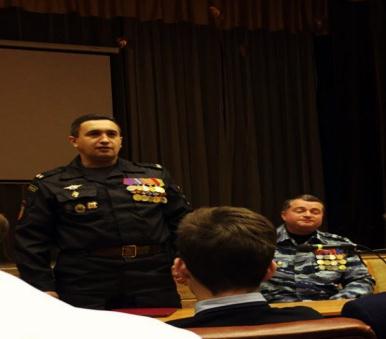 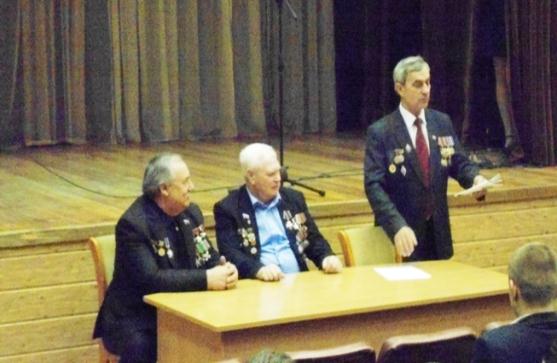 Приложение 5Здоровый образ жизни«Мир без вредных привычек», «Здоровый образ жизни – наш ценностный ориентир!»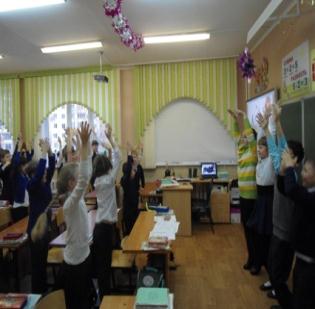 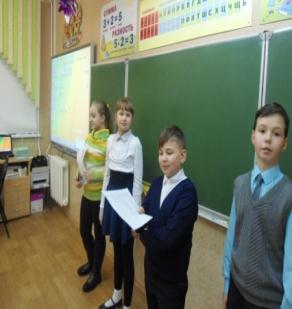 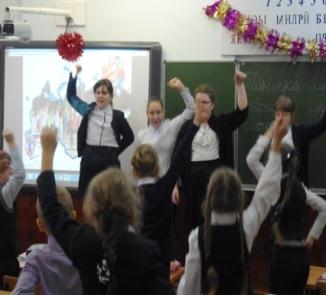 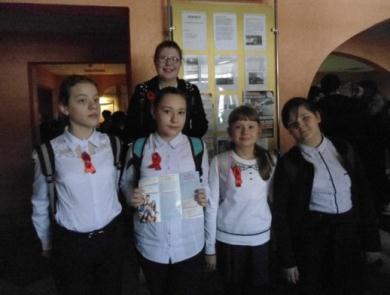 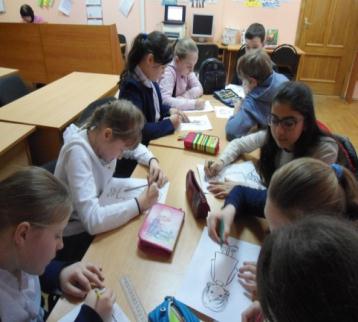 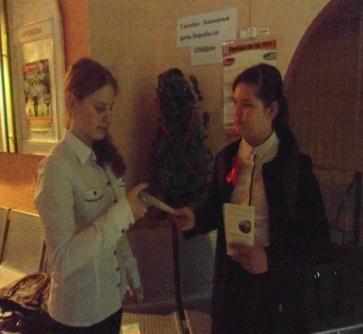 Приложение 6Экологическое направление«Сделай добро природе», «Покормите птиц зимой», «Посади дерево и сохрани его»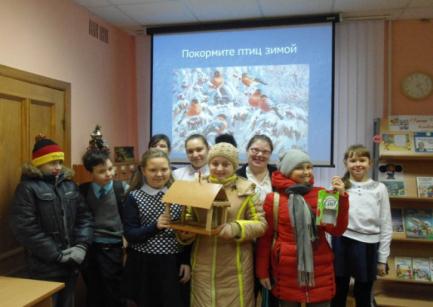 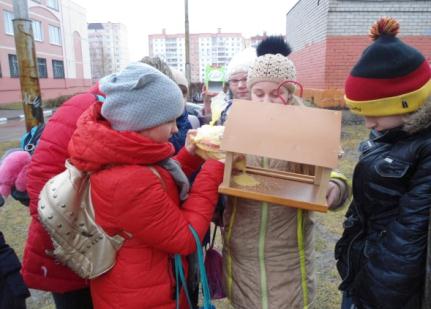 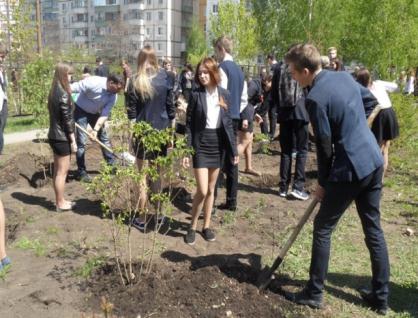 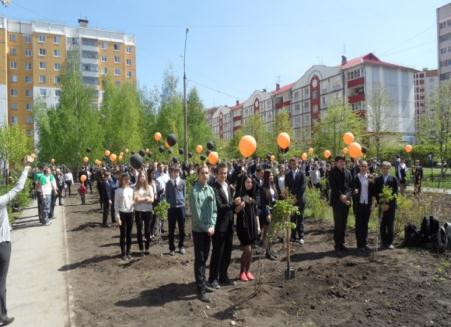 Приложение 7Продвижение книги и чтения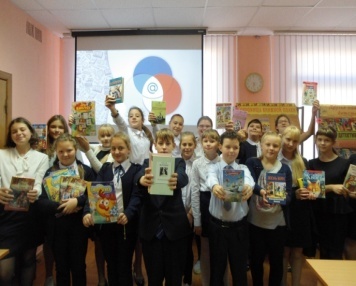 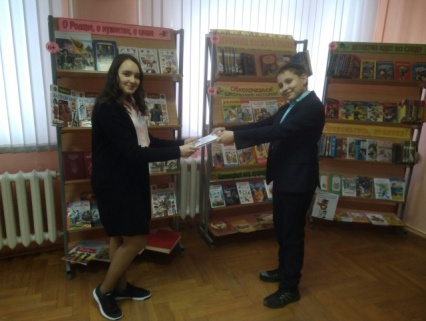 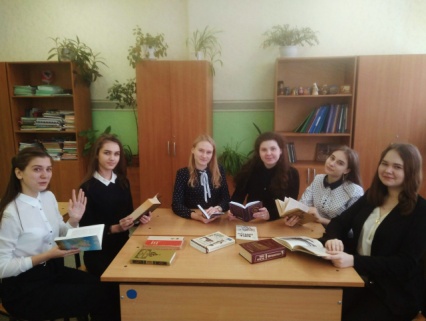 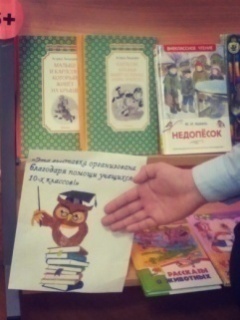 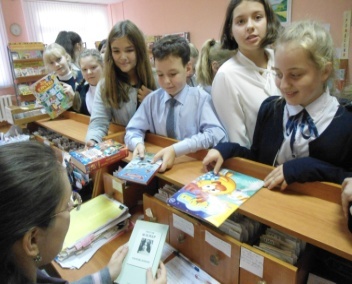 Приложение 8День волонтера в библиотеке«Посвящение в волонтеры», «5 декабря – Международный день волонтеров»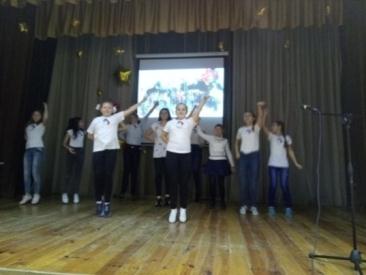 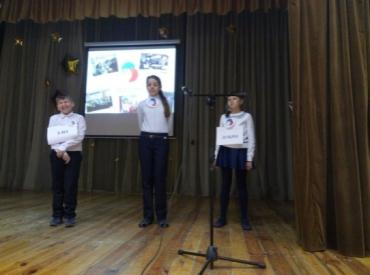 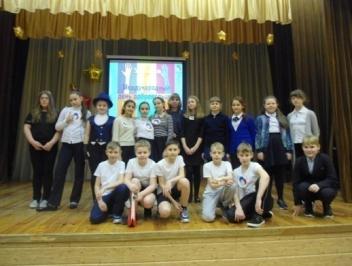 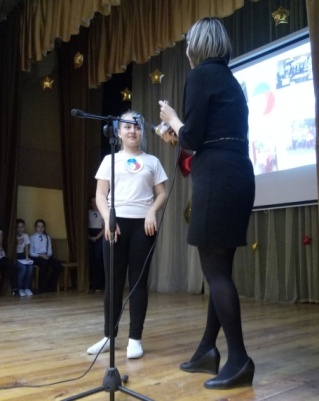 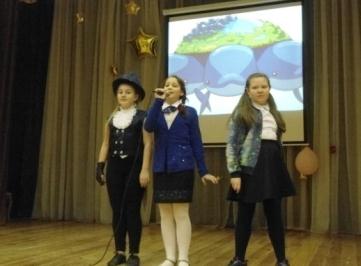 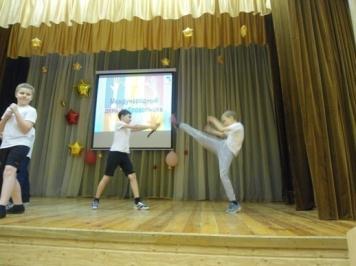 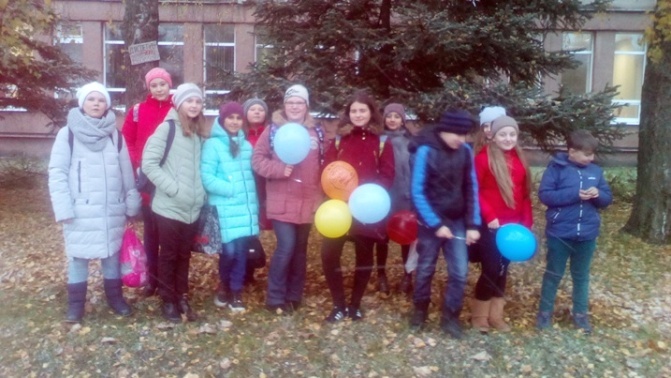 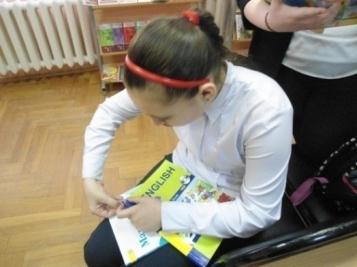 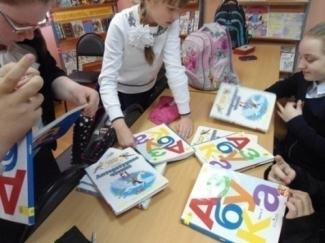 Приложение 9Анкета волонтёра1. ФИО (полностью) _________________________________________________________________2. Дата рождения ___________________________________Класс_____________________ФИО мамы________________________________________________сот.телефон_________ФИО папы________________________________________________сот.телефон__________3. Что именно привлекает Вас в волонтерской деятельности (отметьте нужное): Получение нового опытаВстречи с новыми людьми Возможность помочь другим Вклад в общее дело Новые интересы Открытие для себя новых сфер Другое4. Есть ли у Вас опыт волонтёрской и добровольческой деятельности? Если есть, какой именно:
__________________________________________________________________________________________________________________________________________________________6. Кому бы Вы хотели оказывать помощь (отметьте нужное):Детям-сиротамБольным детямПожилым людямБездомнымИнвалидамОдарённым детямПравозащитным организациям (например, помощь в распространении информации о возможности получить бесплатные юридические консультации – защита социальных, экономических, культурных, гражданских и личных прав)Организациям, работающим в сфере культурыОрганизациям, работающим в сфере экологии и охраны окружающей средыПриютам для животных Ваши варианты: _____________________________________________________7. Каким образом Вы готовы оказывать помощь (отметьте нужное):Отдавать вещи, книгиОтдавать свое время (совершать поездки по детским домам, больницам, домам престарелых)Участвовать в организационной работе (подготовка и проведение мероприятий, праздников)Делиться профессиональными навыками Ваши Варианты: __________________________________________________________________________________________________________________________________________________________8. Оцените себя по шкале от 1 до 10 по следующим качествам :Ответственность  	   _________________
Конфликтность  	   _________________
Стрессоустойчивость  _________________
Коммуникабельность  _________________9. Какие виды деятельности Вы предпочитаете: связанные непосредственно с людьми (в том числе с незнакомыми)не связанные с общениемколлективную деятельность (в группе с другими людьми – единомышленниками)индивидуальную деятельность (делать что-то самому)все равно11.  Ваши навыки (что Вы умеете делать лучше всего, чему можете научить):
__________________________________________________________________________________________________________________________________________________________12. Ваши увлечения, хобби: __________________________________________________________________________________________________________________________________________________________13. Как Вы любите проводить свободное время:
_____________________________________________________________________________ 16. Ваш жизненный девиз! _____________________________________________________________________________СПАСИБО ВАМ ЗА ИНФОРМАЦИЮ! 
ОНА ПОМОЖЕТ СДЕЛАТЬ НАШУ РАБОТУ НЕ ТОЛЬКО ПОЛЕЗНОЙ, НО И УВЛЕКАТЕЛЬНОЙ!Кратное наименование образовательной организации (по Уставу)Муниципальное бюджетное общеобразовательное учреждение средняя общеобразовательная школа № 77 г. ЛипецкаФИО, должность автора (авторов)Судакова Анастасия Александровна, библиотекарьНазвание работыВолонтерский клуб при школьной библиотеке «Контраст»Контактный телефон (мобильный)89042801394Наименование проектаВолонтерский клуб при библиотеке образовательной организации «Контраст»Основания для разработки проекта- Конституция Российской Федерации;- Гражданский кодекс РФ;- Устав МБОУ СОШ № 77 г. Липецка.ЦельСоздание творческого объединения волонтеров книжной культуры чтения при библиотеке, способствующего самореализации и самосовершенствованию детей и подростков, возможности получения новых знаний и опыта.Задачи- пропаганда здорового образа жизни с помощью различных видов деятельности (акций, тренинговых занятий, тематических выступлений, конкурсов);- активизация творческого объединения волонтеров библиотеки на развитие культуры чтения у детей и подростков;  - воспитание потребности в семейном чтении; - организация досуга и помощь в решении проблемных вопросов в отношениях между детьми и родителями посредством чтения книг;  - освоение новых информационных технологий;- привлечение внимания общественности к участию в проектах и акциях волонтерских клубов.Принципы1. Последовательность2. Дифференцированность3. КомплексностьНаправления реализации проекта гражданско-патриотическое воспитание, пропаганда здорового образа жизни, экологическое просвещение, милосердие, краеведение, в помощь образованию, продвижение книги и чтения, день волонтера в библиотеке.Формы работы, используемых при реализации проекта- мероприятия в режиме учебного дня;- внеклассные профилактические и спортивно-оздоровительные мероприятия;- работа волонтерского клуба «Контраст»;- дни здоровья, защита проектов;- библиотечные уроки;- совместные мероприятия с заинтересованными службами и социальными партнерами;- наглядная агитация: стенды, плакаты, выставки;- организация всеобуча.Обеспечение проекта- Методическое обеспечение- Кадровое обеспечение- Медицинское обеспечение- Социальное обеспечение- Материально-техническое обеспечениеСроки реализации проекта, этапы2017-2018гг.январь 2017г. - подготовительный период (разработка и описание программы, подбор методов и способов для реализации ее целей и задач, отработка механизма ее выполнения, работа над содержанием);август 2017г. – (промежуточный период) дополнение и корректировка содержания системы программных мероприятий;сентябрь-апрель 2017-2018гг. – реализация программы (организация деятельности всех пунктов программы)декабрь 2018г. – итоговый период (анализ работы по программе, выявление результатов).ИсполнителиБиблиотекарь, социальный педагог, социальные партнерыИсточники финансированияБюджет, привлеченные средства общественностиМеханизм реализацииУправление и контроль хода реализации программы осуществляется заместителями директора. Основные направления и положения программы уточняются ежегодно. Для реализации программы по каждому направлению определяется план мероприятий с указанием сроков и ответственных исполнителей программных мероприятий.Предполагаемые результатыАктивное развитие библиотечного волонтерства, привлечение добровольцев к проведению информационно-просветительской, поисково-исследовательской и культурно-досуговой деятельности библиотек, организация конструктивного свободного времени подрастающего поколения.№ п/пНаправление деятельности и мероприятия в рамках реализации волонтерского проектаНаименование проектаУчастники проекта11.Гражданско-патриотическое направлениеПроекты, направленные на создание системы гражданско-патриотического воспитания молодёжи, активизацию участия волонтёров в социально-значимых гражданско-патриотических акциях, мероприятиях по воспитанию активной гражданской позиции молодёжи, чувства патриотизма.  «Я молодой гражданин своей страны», «Поздравь ветерана с Великой Победой», «Помним войну, помним героев», «О войне читаем всей семьей», «Успеть сказать спасибо».Школьная библиотека МБОУ СОШ № 77 г. Липецка,волонтеры22.КраеведениеИсторико-познавательные проекты, направленные на сохранение историко-культурного наследия малой родины, формирование у  подрастающего поколения познавательного интереса к истории родного населённого пункта, землякам, приобщение к традициям, народной культуре «Остановись у родника…». «К истокам рода, к связи поколений»«Наше наследие – нашим потомкам»«Храним любовь к родной земле»«Человек интересной судьбы»«Не счесть талантов на земле родной»Школьная библиотека МБОУ СОШ № 77 г. Липецка,Краеведческий музей г. Липецка,волонтеры33.МилосердиеСоциально-культурные проекты, направленные на оказание помощи социально-незащищенным слоям населения - престарелым, ветеранам войны и труда, инвалидам, детям-сиротам. Организация и проведение мероприятий, благотворительных акций «Протяни руку помощи», «Сделать добро ближнему», «Добро с доставкой на дом»,  тематических  вечеров ко Дню пожилого человека, Дню инвалида, уроков милосердия: «Доброта нужна всем», «Мы дарим вам тепло». «Весенняя неделя добра»;«Милосердие без выходных»;«Пусть не гаснет свет доброты»;«Добро без границ»;«Добрые дела продолжаются»Школьная библиотека МБОУ СОШ № 77 г. Липецка,волонтеры44.В помощь образованиюИнформационно–образовательные проекты, направленные на формирование у подростков способности выбирать сферу профессиональной деятельности, реализацию  творческих способностей молодёжи, формирование круга комфортного общения подростков, обеспечение сотрудничества с партнёрами по проекту, заинтересованными в успешном решении данной проблемы, создание системы профориентационной работы.  «Выбор профессии - выбор будущего» «В поисках профессии»; «Шаг в профессию»; «Вместе думаем о будущем»«Планетарий профессий будущего"Школьная библиотека МБОУ СОШ № 77 г. Липецка,волонтеры, социальные партнеры55.Здоровый образ жизниПросветительские проекты, направленные на пропаганду и рекламу здорового образа жизни, занятий спортом, утверждение в жизни молодёжи идей добра, духовного и физического совершенствования, демонстрация преимущества здорового образа жизни на личном примере. В рамках проектов могут быть проведены акции, тематические мероприятия, конкурсы плакатов, рисунков, направленные на снижение уровня потребления алкоголизма, табакокурения, ПАВ в подростковой среде, профилактические беседы с медработниками о здоровом образе жизни, встречи с правоохранительными органами. «Мир без вредных привычек»;«Здоровый образ жизни – наш ценностный ориентир!»Школьная библиотека МБОУ СОШ № 77 г. Липецка,волонтеры66.Экологическое направлениеЭколого-просветительские проекты, направленные на организацию волонтерами акций по уборке и благоустройству территорий, посадке деревьев «Сделать добро природе», «Мусора. Больше. Нет», «Посади дерево и сохрани его.«Покормите птиц зимой»,«Сделать добро природе» Школьная библиотека МБОУ СОШ № 77 г. Липецка, волонтеры77.Продвижение книги и чтения Литературно-просветительские проекты, направленные на продвижение книги и чтения, формирование интереса молодёжи к чтению, организация и проведение различных мероприятий. «Подари книгу библиотеке», «Сохрани книге жизнь», «Международный день книгодарения»Школьная библиотека МБОУ СОШ № 77 г. Липецка,волонтеры88.День волонтёра в библиотеке «Библиотека – место встречи волонтёров»Презентация проектов «Посвящение в волонтеры»,«5 декабря – международный день волонтеров»Школьная библиотека МБОУ СОШ № 77 г. Липецка,волонтеры